ПФР автоматически оформляет сертификаты на материнский капитал. Обращаться в отделение не требуется.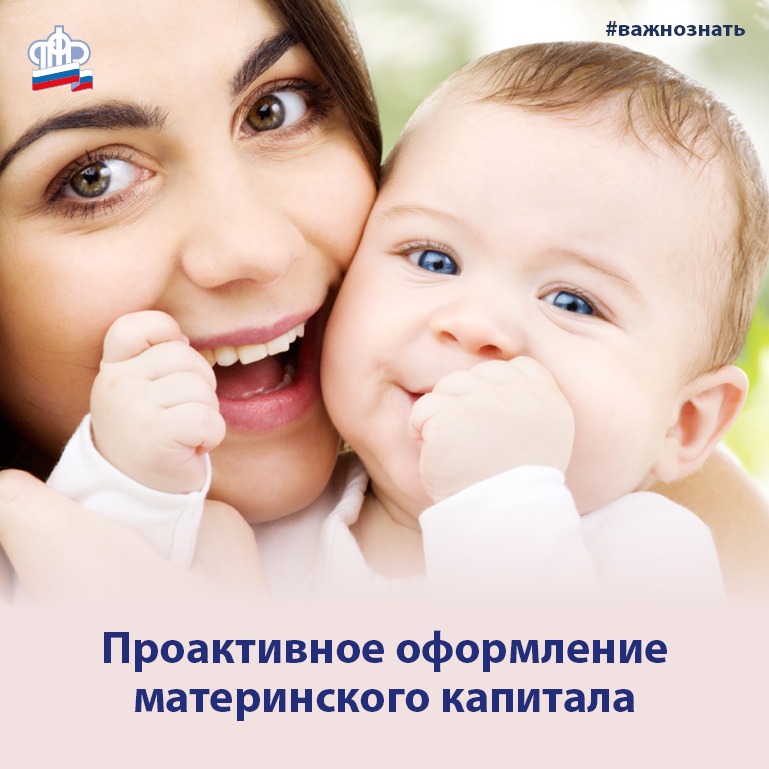 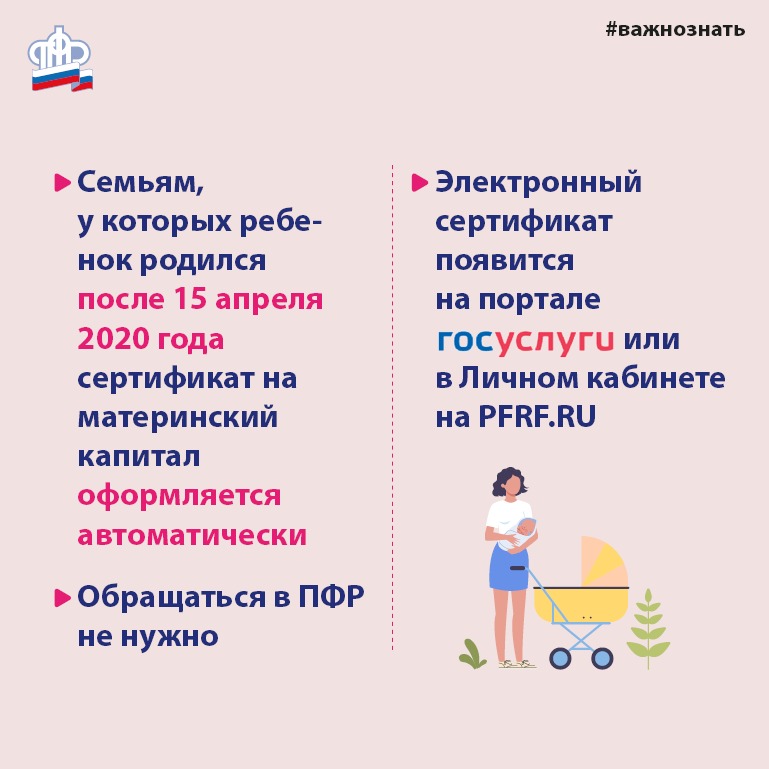 